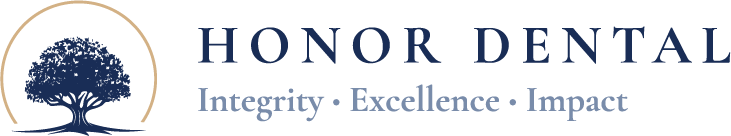 Records Release RequestPatient Name: ____________________________________DOB:_____________Address: ____________________________________________________________________________________________________________________Phone:____________________________________________________________I hereby authorize and request you to release, to the following office, my complete dental records in your possession:Office to be Released to:									Address:___________________________________________________________________________________________________________________Patient Signature_______________________________Date_____________